 Lichfield Diocese Prayer Diary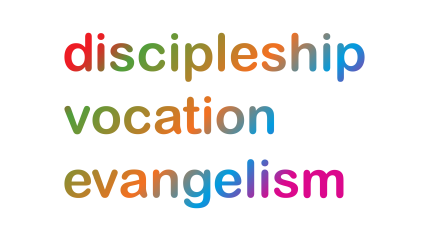 SundayThis week we pray for:Glebe Committee (21st)Preaching on Matthew’s Gospel (23rd)MondayShrewsburyBenefice: Newport with Longford, and Chetwynd(Chetwynd S.Michael and All Angels, Newport S.Nicholas)Who: Revd Merry Smith and all those involved in leading the church community.Lord, we pray for this benefice, that it may witness to your glory and majesty.
D: Lord, we pray for the benefice of Newport with Longford, and Chetwynd, may you guide your people as they live for you.V: We ask that all your people would know they are called by you.  May people recognise that they have purpose in you and find joy in their calling.E: Lord may you bless the community.  May people be drawn to you and the joy you bring to our lives.Tuesday Fresh Expressions Lord, we pray for fresh expressions across the Diocese, may they bring opportunities to speak of you.D: We pray for those following the Fresh Expressions journey of discipleship, that through sharing their faith, loving and serving others and following Jesus together, communities form and a whole new form of church takes shape.V: Please pray for our Fresh Expressions as they seek to be involved with what God is doing in their context and for many opportunities for individual gifts and callings to develop amongst their members.E: We pray for the Fresh Expressions in the Diocese as they are actively involved in the process of evangelism, through relationships, invitations to worship and other events and sharing individual stories.WednesdayWolverhamptonBenefice: Darlaston and Moxley (Darlaston All Saints; Darlaston S.Lawrence; Moxley All Saints)Who: Revd Gilbert David, Revd Andrew Lythall, Revd Annette Duckworth, and all those involved in leading the church community.We pray for Darlaston and Moxley and ask that you would bless this benefice.D: Lord may you bless your disciples in Darlaston and Moxley.  May you inspire them with a love for your word and a desire to pray for your people.V: We ask that you would bless all those who are not in paid work.  May you encourage them and bless them in all they do.E: May you bless the communities of Darlaston and Moxley.  May those who don’t know you find you in unexpected places.  May people be drawn to you and find peace and contentment in you.ThursdayChaplaincy: HealthLord, we pray for chaplains working in health settings, that they may know and make known your healing love.D: Loving God, hear us as we pray for the Chaplains to the Shrewsbury and Telford Hospital NHS Trust.  May their faithful work strengthen them in their love for you and for all your creation and deepen their own faith.V: Give strength to all who minister in hospitals, hospices and other health settings.   Build them in their calling and help them to bring grace and hope to many who need it.E: Build all health chaplains in the confidence in the gospel, so that the saving grace of the life, death and resurrection of Jesus Christ may be the wellspring of their love for others.FridayStaffordBenefice: Stafford Saint Chad(Stafford S.Chad)Who: Revd Preb Richard Grigson and all those involved in leading the church community.We pray for the people of Stafford Saint Chad that they will be aware of your love and care for each of them.D: Lord we ask that you would bless all your people in Stafford as they live for you.  May they find your presence a source of encouragement and strength. V: We ask that you would bless all those in administrative and support roles.  May you grant your people patience, peace and joy in their work.E: Lord may you bless the ongoing mission to the town centre.  May people be drawn to your church and find welcome and friendship there.SaturdayWorld Wide Anglican Communion Lord, we ask for your blessings on your people around the world.We offer prayers:For the annual Partners in World Mission Conference taking place at Swanwick from Nov 18-20 , that it will an opportunity to build on inter Diocesan global partnerships throughout the Church of EnglandFor the Bishop of Gombe, Archbishop Henry Chukwudum Ndukuba, who has been elected as the next Primate of the Anglican Church in Nigeria from March 2020. He will have oversight of the estimated 18 million Anglicans in Nigeria.The Anglican Cycle of prayer can be accessed at http://www.anglicancommunion.org/resources/cycle-of-prayer.aspx 